Муниципальное автономное дошкольное  образовательное учреждениеДетский сад № 62 «Журавушка»ПроектКоренные народы Югры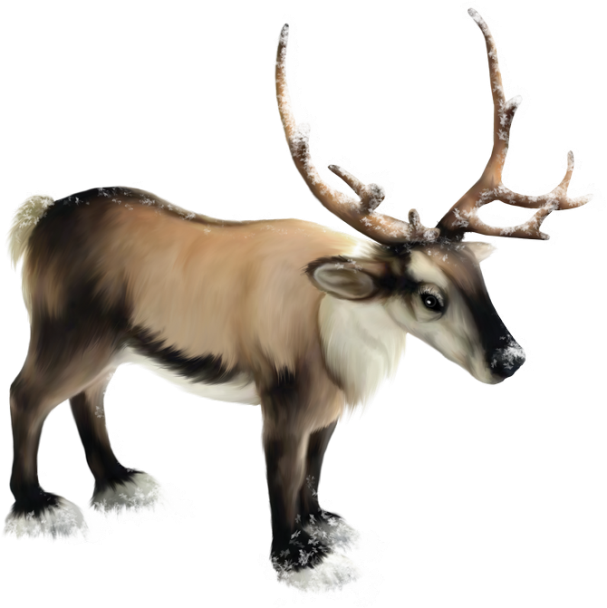 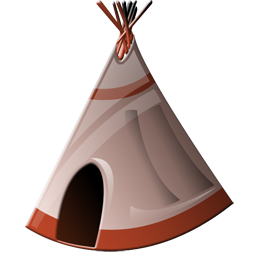                                                                               Работу выполнила:                                                                       Зелинская Оксана Михайловна  воспитатель средней группы 1/3                                           Город НижневартовскСодержаниеСодержание……………………………………………………..2Примечание……………………………………………………..3Введение………………………………………………………...4Перспективный план мероприятий по проекту………………9Ожидаемые результаты………………………………………..13Сводные результаты…………………………………………...14Вывод…………………………………………………………...15Методическое обеспечение…………………………………...16  Ресурсное обеспечение проектной деятельности …………...18Литература……………………………………………………...20Приложения…………………………………………………….21ПримечаниеДанная программа может использоваться для работы с  разновозрастной категории детей, при условии корректировки данной программы по возрастным особенностям детей. Эта программа рассчитана на возраст средней группы дошкольного учреждения. На данный момент наша задача заложить начальную базу в изучении материала по теме « Коренные народы Югры» ВведениеЛюблю тебя, мой край родной,                                                                                За зимний холод, летний зной.                                                                      За рек студеную прохладу,                                                                  За щедрой осени отраду.                                                                                За гладь озер и шум лесов,                                                                                За щебет птичьих голосов.                                                                       За то, что я здесь родилась,                                                                         И жизнь моя с твоей слилась.Север- это удивительный край с удивительными народами.  Северный человек по сути своей духовен. Этот народ является ярчайшим примером неизменной любви к своей земле. Тайга для хантов и мансий- это огромный, просторный чум. Они бережно чтят природу родного края, чтобы сохранить ее для последующих поколений. В этом большую роль играют запреты: «не мучай зверя, насекомого - тебя могут постичь страшные мучения»»; «не втыкай в землю железные предметы без надобности; боль земли- это боль сердца». Трудно найти человека, которого оставят равнодушными такие слова.    И очень хочется, чтобы наши дети переняли мудрость коренных народов Севера, научились также любить этот чудный и красивый край, в котором они живут. Во все времена и у всех народов основной целью воспитания детей являлись забота о сохранении, укреплении и развитии национальных обычаев и традиций, забота о передаче подрастающим поколениям житейского и духовного опыта.Культура народов Севера – достояние всего человечества, это творческое самовыражение каждого народа, его вклад в мировую культуру. Каждый народ вносит в культуру свое, и каждое достижение народа является общим для всего человечества. Приобщая детей к национальной культуре народов Севера, мы содействуем воспитанию человека-патриота, знающего и любящего свой родной край, уважающего коренной народ своей страны, их культуру и традиции. Изучая традиции, жизнь и быт народа Севера, дети усваивают нравственные правила и нормы поведения в обществе: гуманность человеческих взаимоотношений, толерантное, уважительное отношение к коренным жителям нашей страны, к природе родного края, к тому, что окружает ребенка и близко ему со дня рождения, учатся сохранять и преумножать богатство родной земли. Наша задача состоит в том, чтобы возродить национальные традиции и обычаи народов Севера, а также донести, познакомить с ними детей. И сегодня очень важно не упустить крупицы народной мудрости, народных традиций и обычаев; сохранить, преумножить и передать их будущим поколениямВид проекта: Познавательно-творческийПродолжительность:  краткосрочныйУчастники проекта: дети, родители детейСрок реализации проекта: с 09.01.18 до 09.02.18Постановка проблемы:  Мы люди севера, наши дети, рождены на севере, и для них этот край является уже родным. Но к сожалению исходя из моего опыта работы и анкетирования, которое я провела среди родителей воспитанников моей группы, можно сделать вывод, что знание детей и их родителей о традициях, культуре и быте народов севера сильно ограничены. К тому же родители не способствуют обучению детей и приобщению их к культуре народов севера.                                                                                                                    Таблица1Актуальность:  Дошкольный возраст – это пора интенсивного становления личности ребенка. В это время у детей формируется интерес, потребность в знаниях.  Именно в этом возрасте закладываются основы мировоззрения человека, его отношение к окружающему миру, формируется самосознание и ценности. Поэтому дошкольный возраст является наиболее благоприятным для воспитания любви к родному краю, так как знания, впечатления, пережитые в детстве, остаются на всю жизнь. Важным этапом формирования у детей знаний о родном крае является накопление ими социального опыта, приобщение к культуре и традициям народа.Гипотеза: У каждого ребёнка сформируется интерес к жизни родного края, природе ХМАО; сформируются знания о природных и культурных особенностях жизни Югры, повысится   степень  включённости  родителей в организацию образовательного процесса.Цель проекта: Расширить представления детей о жизни народов ханты и манси, их быте, традициях, культуре. Повысить активность родителей в воспитании ребёнка любви к родному краю.Задачи проекта:Образовательные:-Развивать знания детей о народах Югры.-Развивать у детей познавательный интерес к жизни народов и жизни животных Югры.-Способствовать развитию интереса и стремление к познавательной активности в ходе образовательной деятельности;-Закреплять умение внимательно воспринимать познавательную информацию в ходе образовательной деятельности, делать обобщающие выводы.Воспитательные:- Воспитывать любовь к природе и уважение к национальностям народа Югры.- Формировать умения видеть красоту природы Югры.Развивающие:-Развивать интерес к жизни животных Югры.-Развивать интерес к жизни коренных жителей Югры.-Развивать слуховое и зрительное внимание, мышление.-Развивать речь детей, обогащать словарный запас.-Развивать связную речь.-Продолжать развивать умения давать полные ответы на вопросы воспитателя.Художественно-эстетические: -Развитие творческих способностей детей.  -рисование орнамента одежды ханты и манси.  -аппликация на тему «Животные Югры».Физические:-разучивание подвижных игр народов ханты и манси.- разучивание видов спортивных состязаний коренных народов Югры.Социально-коммуникативные: -правила поведение в природе, быту, улице и ближайшей местности.-сюжетно-ролевые игры, целью которых является освоение и применение детьми способов толерантного взаимодействия. Формы реализации проекта:- непосредственно - образовательная деятельность в игровых ситуациях- дидактические, познавательные игры- познавательные беседы, направленные на проявление детского интереса к истории и культуре народов Югры, животном и растительном мире; рассматривание иллюстраций, открыток- создание совместно с родителями макета «Стойбище народов ханты и манси»- просматривание мини - фильмов, презентаций о достопримечательностях природы Югры, растительном и животном мире народов Югры.Содержание проекта:Проект реализуется поэтапно. Каждый этап включает совместные мероприятия с детьми и с родителями воспитанников. Это позволяет помочь осуществлению поставленной цели и задач проекта, и тем самым   достижению оптимальных результатов в обучении, развитии ребенка и готовности к школьному обучению.План реализации проекта:I этапОпределение проблемы, обсуждение темы, поиск путей решения проблемы, форм участия детей и взрослых в проекте.Довести до участников проекта важность данной проблемы.Мотивировать родителей и выработать четкую стратегию сотрудничества.Подобрать методическую, художественную литературу, иллюстративный материал по данной теме.Произвести подбор материала для продуктивной и изобразительной деятельности детей.Составить перспективный план мероприятий.II этап .  Реализация проектаФормы работы:Непосредственно – образовательная деятельностьБеседы:«Традиционные праздники народов ханты и манси»«Медведь - священное животное ханты и манси»«Быт и одежда народов ханты и манси»«Сказки и загадки народов ханты и манси»Слушание музыки народов ханты и манси в грамзаписи.Аппликация с элементами рисованияПодвижные игры  :«Ловкий оленевод», «Хейро», «Перетягивание», «Воронята»Инсценировка праздника:«Медвежьи игрища»        Перспективный план мероприятий по проекту.                                                                                                   Таблица2Ожидаемые результаты:Дети приобрели знания об устном народном творчестве народов ханты и мансиДети приобрели знания о быте, традициях, одежде коренных жителях ЮгрыСформировались у детей интерес и уважения к национальной культуре, коренных народов Югры. Сформировался интерес к родному краюРасширились творческие способности детей Повысилась активность родителей.Сводные результаты уровней развития  познавательного интереса у средних дошкольников экспериментальной и контрольной  группы (на начало реализации проекта)                                                                                                      Таблица 3Сводные результаты уровней развития  познавательного интереса у младших дошкольников экспериментальной и контрольной  группы (на конец реализации проекта)                                                                                                      Таблица 4                                                                                                          По результатам мониторинга видно, что произошли качественные и  количественные изменения внутри экспериментальной группы, тогда как результаты контрольной группы остались почти неизменными. После сравнительного анализа  на констатирующем и контрольном этапе эксперимента было выявлено, что у детей экспериментальной группы расширились знания о народах хаты и манси и животных Югры, дети получила начальные сведения о праздниках и быте народов Югры. Таким образом, можно сделать  вывод о том, что данный проект является эффективной технологией формирование у детей среднего дошкольного возраста духовно-нравственных качеств через приобщение к культуре коренных народов Югры.                                                       ВыводПроведя итоговое занятие с детьми, в ходе которого были систематизированы  все полученные знания о коренных нарах Югры, я пришла к выводу, что моя гипотеза подтвердилась. У детей сформировался интерес к жизни родного края, природе ХМАО, сформировались знания о природных и культурных особенностях жизни Югры, повысилась степень включённости родителей в организацию образовательного процесса.  Также я убедилась в актуальности данной темы, и считаю, что эта тема должна получить дальнейшее развитие.                                       Методическое обеспечение     Для эффективности работы по данному направлению необходимо, прежде всего, создать предметно-развивающую среду. Создание предметно-развивающей среды нужно вести в двух направлениях: среда дошкольного образовательного учреждении и среда группы.      Для создания среды в дошкольном образовательном учреждении можно использовать физкультурный зал, где дети могут приходить с воспитателями и проводить занятия, игры, развлечения и т.д. На территории детского сада можно использовать спортивную площадку. Обязательно нужно сделать и использовать в своей работе информационные стенды для родителей.      Мышление дошкольника, как мы знаем, наглядно-образное. Поэтому так необходимо насытить окружающую дошкольников среду предметами и пособиями, позволяющими более точно представить себе то, о чем говорит педагог. Например, в группах детей младшего дошкольного возраста оформлены уголки по социально-нравственному воспитанию, ориентированные на ознакомление детей с семьей, детским садом, любимым городом; в группах детей старшего дошкольного возраста - уголки патриотического воспитания, содержащие материал по ознакомлению с городом, страной, государственной символикой.     При создании развивающей среды в группах по ознакомлению детей дошкольного возраста с культурой, традициями народов Севера - ханты и манси педагогу следует учитывать, что у дошкольников игры направлены на моделирование мира через последовательность сюжетных событий. Большое место в жизни  дошкольников занимает игра с мелкими игрушками, где ребенок  развертывает события, отождествляет себя с ними или дистанцируется от них. Игровые предметы могут в разной степени задавать тематику сюжета.         В зависимости от уровня  игры детей воспитатель может подбирать  тематический материал, периодически заменяя его на новый (по мере исчерпывания интереса детей и в зависимости от пройденного материала). Материал, подобранный педагогом, должен соответствовать возрастным особенностям дошкольников, а также интересам мальчиков и девочек.    Настольно-печатные игры (лото, пазлы, домино, разрезные картинки и т. д.), отвечающие тематике.      В каждой возрастной группе должна быть создана специальная среда, где должны быть представлены дидактические, настольные игры, различные атрибуты для ролевых игр, которые используются детьми в совместной с воспитателем и самостоятельной деятельности, а также в организованной форме обучения, наборы иллюстраций, плакатов, знакомящие дошкольников с культурой, традициями народов Севера - ханты и манси.      Детская художественная литература в книжном уголке. В качестве наглядного материала может выступать мультимедиа, фланелеграф, магнитная доска, панно с липучками. Приложение к данному материалу может быть разнообразным и использоваться ребенком в качестве самостоятельного моделирования при создании и обыгрывании различных ситуаций.     Для занятий по ознакомлению детей дошкольного возраста с культурой, традициями народов Севера - ханты и манси воспитатели могут использовать технические средства обучения: мультимедиа, интерактивные доски, слайды, видеофильмы и др.  Ребенок усваивает сказанное быстрее, если его рассказ непосредственно связан с предметом, картинкой или действием, которое ребенок видит или самостоятельно выполняет.      В наличии  должны быть такие наглядные пособия, как плакаты, иллюстрации по ознакомлению детей дошкольного возраста с культурой, традициями народов Севера - ханты и манси и т.д.      Воспитанники старших групп могут делают из бумаги, природного, бросового  материала подарки для детей младших групп, своих сестер и братьев.      В каждой группе должна находиться  видеотека с диапозитивами, диафильмами и видеофильмами, аудиозаписи, а также детская художественная и методическая литература.Ресурсное обеспечение проектной деятельности (техническая платформа)                                                                                                  Таблица 5                                Литература1. Грасмик А.Ф. Занимательное путешествие по Тюменской области. 1993 г.2. Кайгородова М.В. Декоративно-прикладное искусство ХМАО.3. Сказки земли Югорской// Ханты-Мансийск: Принт-Класс, 2010.-228 с.:илл.4. Народы России: энциклопедия . Гл. ред. В.А.Тишков – М.: Большая Российская энциклопедия, 1994 – 479 с. ил.5. Миловский А.С. Песнь жар-птицы: Рассказы о народных праздниках. –М.: Дет. лит., 2004. – 190 с.6. Н. М. Ладушкина « Я и мир вокруг меня» 7. Ведущий образовательный портал России «Инфоурок»8.  Главная редакция восточной литературы. Москва 1990 «Мифы, предания, сказки хантов и манси»9. А. М. Васин, А. Л. Васина « Заповедник « Малая Сосьва»»10. Юрий Казаков « Хождение в Югру»                                                                                               Приложение 1Анкета, предложенная родителям:1. Знаете ли вы, какие коренные народы Севера проживают на территории нашего края? (да/ нет)2. Знаете ли вы  праздники и обряды ханты вы знаете?( да/нет)3. Присутствовали ли вы на национальных праздниках народа ханты?(да/нет)  Если да, то, на каких?4. Вы хотели бы, чтобы ваши дети больше узнали о праздниках и обрядах народа ханты? (да/нет)5. Посещали ли вы с детьми краеведческие музеи?(да/нет) 6. Готовы ли вы оказать помощь в проведении данного проекта? ( да/нет)                                                                                                          Приложения 2Конспект занятия по теме: Орнамент Интеграция образовательных областей: «Познавательное развитие», «Художественно-эстетическое развитие», «Речевое развитие», «Физическое развитие»Цель: Познакомить детей с декоративно-прикладным искусством обско-югорских народов на примере орнаментов как средством выражения художественного вкусаЗадачи:Образовательные: Продолжать знакомить детей с некоторыми видами орнаментав народов ханты и манси.Развивающие: Развивать творческие способности детей, развивать память, внимание, мышление, мелкую моторику.Воспитательные: Воспитывать уважение к культуре народов ханты и манси, вызывать интерес к традициям и обычаям коренного народа родного края.Оборудование и материалы: шаблоны рукавичек и трафареты с орнаментом (по количеству детей, материалы для изготовления орнаментов, ноутбук, аудиозаписи с хантыйской национальной музыкой, образцы элементов хантыйского орнамента (демонстрация на мультимедийном оборудовании, салфетки влажные и бумажные, гуашь, поролоновые губки, кисти, цветной картон (желтый, синий, зеленый, белый, картинки с изображением солнца, дома, шишки, глухаря и лягушки.Предварительная работа: Просмотр презентации «Одежда народов ханты и манси», виртуальная экскурсия в музей природы и человека г. Ханты-Мансийска, чтение художественной литературы «Сказки бабушки Анны».Методические приёмы: игровая ситуация, лексическое упражнение, сюрпризный момент, применение ТСО (мультимедийное оборудование, национальная игра «Ручейки и озера», «волшебный мешочек», продуктивная деятельность детей, дыхательное упражнение «Снежинки», анализ, подведение итогов.Ход занятия:Педагог: Ребята, видимо кто-то из гостей опаздывает.В комнату входит педагог в национальном хантыйском костюме. Хантыйка Энны: Здравствуйте, ребята! Меня зовут Энны! Я пришла к вам из стойбища. Мне нужна ваша помощь. Вы мне поможете?Дети:  Да!Скажите, пожалуйста, какое время года сейчас?Дети: Зима.Лексическое упражнениеХантыйка Энны: А зима ,какая?Ответы детей (холодная, морозная, белоснежная, суровая)Хантыйка Энны: Верно, ребята. Что делают люди зимой чтобы не замёрзнуть?Дети: Одевают теплую одежду.Хантыйка Энны: Я очень хочу своим друзьям сделать сюрприз. Я сшила своим друзьям рукавички, но на них чего-то не хватает.  А чтобы узнать, вам нужно собрать эту картинку. Дети собирают картинку, Энны показывает, что у них должно получиться. Ответы детей (узора, орнамента)Хантыйка Энны: Вы мне не поможете нарисовать орнамент на этих рукавичках?Дети: Да.II. Основной этап. Хантыйка Энны: А для начала, ребята, давайте узнаем больше об орнаментах.Презентация «Орнаменты»Хантыйка Энны: Орнамент мы можем встретить практически везде – в природе, дома и на улице. Орнамент – узор. Еще древние люди разрисовывали себе лицо, что уберечь себя от злых духов. К тому же, орнаменты – это красиво. А где еще можно встретить орнаменты в природе?Ответы детей (крылья бабочки, змеиная кожа, гусеница)Хантыйка Энны: Верно. Народы ханты и манси украшали одежду и предметы быта орнаментами. Посмотрите на  сах, он тоже украшен орнаментом. Ребята, а вы Дети: Березовая ветвь, заячьи уши, оленьи рога. Хантыйка Энны: Ребята, а какие геометрические фигуры можно рассмотреть в орнаменте?Ответы детей (круг, линии, треугольник, квадрат)Хантыйка Энны: Все верно. А вы помните, из каких материалов делают орнамент народы ханты и манси? Давайте поиграем в игру «волшебный мешочек», чтобы это вспомнить.Дети по очереди подходят к Энны и на ощупь пытаются угадать материал. (В волшебном мешочке лежит ткань, мех, бисер, бусина).Хантыйка Энны: Молодцы, ребята! Знаете, ребята, орнаменты бывают разных цветов. Но все цвета народы ханты и манси подсмотрели у природы. Давайте я вам буду показывать карточки с цветами, а вы мне расскажете, где можно увидеть в природе такой цвет.Педагог показывает карточки с цветами, а дети предполагают, что можно увидеть в природе такого цвета, как на картинке. Желтый – солнцеСиний – небо, рекаЗеленый – лес, деревья, кусты, траваБелый – снег, облакаКрасный - ягодыХантыйка Энны: Что-то я немного устала. Ребята, а вы хотите поиграть?Дети: Да!Физминутка: Игра «Ручейки и озера»Хантыйка Энны: Давайте с вами поиграем в игру «Ручейки и озера». Правила игры – когда я скажу «Ручейки» - вы бегайте, изображая течение ручейка, а когда скажу «Озера» - нужно встать в круг и образовать озеро.Дети играют в игру под национальную хантыйскую музыку.Хантыйка Энны: Молодцы, ребята. Давайте пройдем к столам и сядем на стульчики и нарисуем орнамент на рукавичках, только мы не будем использовать кисть при этом, а воспользуемся губкой. Мы будем рисовать по трафарету. Для этого вам нужно будет взять губку в руки и выбрать краску, кисточкой нанести краску на губку и растушевать ее на чистом листе бумаги, чтобы убрать излишки гуаши, и только затем, губкой наносить краску по трафарету. Пальчиковая гимнастика «Мороз» Не вечер приближается (развести руки в стороны)Вьюга начинается (покачать над головой руками из стороны в сторону)Крепчает мороз (сжимать кулачки)Щиплет щеки, щиплет нос (пальцами слегка ущипнуть щеки и нос)Руки стали замерзать (потереть ладони)Надо их отогревать (подышать на ладони)И братишки, и сестрички, (показывают два пальчика правой рукой, а затем левой)Одевайте рукавички. (Показать обе руки ладонями вперед)III. Заключительный этап. Педагог: Энны, посмотри. Как тебе рукавицы, понравятся твоим друзьям?Хантыйка Энны: Какие красивые рукавички. Спасибо, ребята!Рефлексия:Педагог: Ну. Что ребята, вам понравилось наше занятие?Ответы детей. Педагог:  Что вы сегодня делали на занятии? Какие еще разновидности орнамента вы узнали? Что понравилось?Ответы детейХантыйка Энны: До свидания, ребята!Дети: Хантыйка Энны, приходи к нам в гости, мы будем тебя ждать                                                                                                           Приложение 3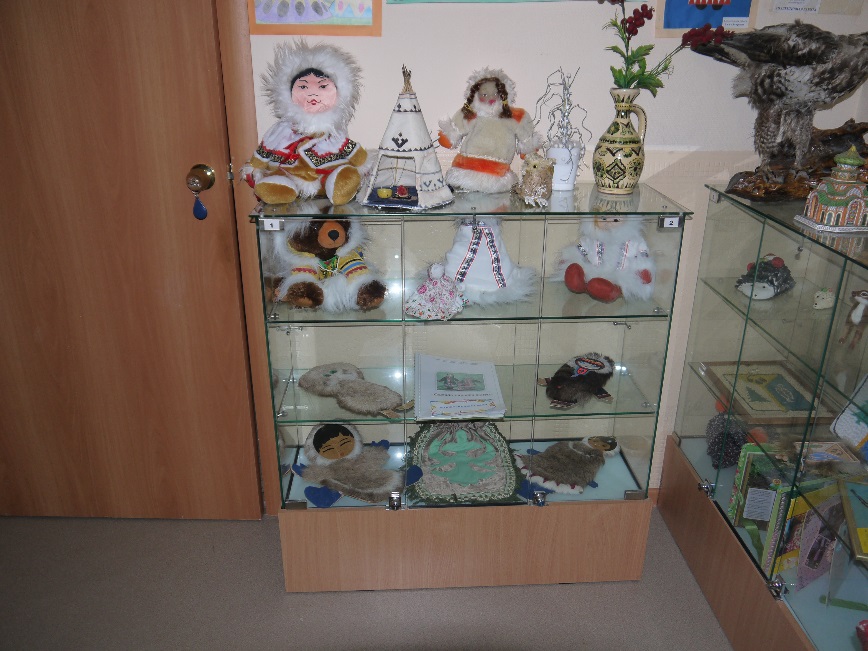 Конспект занятия «Медведь - священное животное народов ханты и манси»Тема: Медведь – священное животное народов ханты и манси.Цель: Продолжать знакомить детей с обрядовой культурой коренных народов ханты.Задачи:1.Образовательные:- познакомить детей с обрядом медвежьего праздника и дать понятие о медведе, как священном животном народов ханты и манси.- уточнить знания о животных нашего края.- продолжать учить выполнять аппликацию способом обрывания.2. Развивающие:- развивать познавательные способности, любознательность, внимание.3. Воспитательные:- воспитывать интерес к занятию, активность, дисциплинированность, дружелюбие в коллективной деятельности.Методы: словесный, практический, наглядный, игры.1. Беседа о нашем крае.Воспитатель: - Ребята, сегодня мы познакомимся с одним из очень интересных праздников местных жителей. Для этого мы вспомним, в каком городе мы живем? (в Нижневартовске).  Люди, каких коренных национальностей живут в нашем округе (ханты и манси). - Ребята, представьте, что вы живете в тайге, а в тайге живет много разных зверей и птиц. Местные жители - ханты, узнают зверя по следам. – Каких животных нашего края вы знаете? (олень, волк, лиса, песец, заяц)2. Игра «Про кого так говорят?»Воспитатель. – Сейчас мы с вами поиграем в игру «Про кого так говорят?»«Трусливый как….» (заяц)«Злой как…» (волк)«Проворная как…» (белка)«Хитрая как…» (лиса)«Сильный как…» (медведь)«Колючий как…» (ёж)Воспитатель. - Сможете ли вы отгадать про кого из этих зверей загадка:Бурый он и косолапый,
Ловит рыбу мощной лапой.
А ещё он любит мёд!
Кто сластёну назовёт?
(Медведь)Артикуляционная гимнастика Сам медведь большой, ленивыйИ язык большой ленивый.Чтобы смог заговорить, «Лопаточка»Будем мы его учить.Вправо- влево, вправо-влево «Часики»Двигай языком ты смело.А потом не ленись «Качели»Вверх и вниз, вверх и вниз.Постарайся-ка, дружок, Сделай по губам кружок. Раз, кружок, два кружок, «Бегом по стадиону»Посмотри! Ты уже смог.А теперь, без сожаленья, «Вкусное варенье»Подбери-ка с губ варенье,Из малины, из черники.И конечно, голубики.Нас язык почти готов, «Барабанщик»Но начнем пока без слов,По зубам мы постучимИ тихонько зарычим – РРРРРРР!Воспитатель. - Правильно, это медведь. Скажите, какой он? (он большой, сильный, мохнатый, коричневого цвета) Какие повадки медведя вы знаете? (он любит полакомиться мёдом, малиной) Воспитатель. – Да ребята, вы правы.Рассказ воспитателя. У каждого народа есть свои: обряды, праздники, язык. У ханты и манси все обряды и праздники связаны с матушкой-природой. Вот сегодня я расскажу вам, как местные жители отмечают «Медвежий праздник»«Медвежий праздник»У русского народа медведь, считается «хозяином тайги». Медведь у хантов и манси считается священным животным. Ханты считали, что медведь – это человек – богатырь. Медведь поражал этих людей тем, что мог становиться на задние лапы и ходить, как человек на «двух ногах», чего не умели делать другие животные. Охота на медведя – это всегда большое событие. На нее приглашались все желающие. Раньше на такую охоту ходили и женщины. Они должны были срубить дерево так, чтобы оно упало на берлогу медведя.Медведя ханты боялись как грозного хищника и верили, что после смерти он может возродиться. Чтобы душа убитого зверя не принесла людям вреда, нужно было ее задобрить. Так возник «Медвежий праздник», самый яркий и самый давний. Вот что рассказывает хантыйская легенда: «Жил один богатырь, который любил ходить в лес. Однажды пошел он в лес и заблудился: зашел так далеко вглубь леса, в такое непроходимое место, из которого можно было выйти, только если перелезешь через колоду, поросшую мхом. Богатырь не смог перелезть через нее в одежде и ему пришлось снять с себя одежду. Когда он перелез без одежды через колоду, то почувствовал, что тело его покрылось шерстью. Не найдя своей одежды покрытый шерстью богатырь пошел скитаться по лесу и питаться тем, что найдет в лесу»Медвежий праздник считается самым красочным праздником у народов ханты и манси. Он считается одним из древних по своему происхождению, по сохранению традиций и ритуалов. У хантов и манси нет особого дня для празднования «Медвежьего праздника». Данный праздник связан с успешной охотой на медведя.Убитого зверя помещают в переднем почетном углу на столе (или скамейке). На глаза кладут монеты, чтобы медведь «не видел» присутствующих на торжестве и не причинил им вреда. Перед ним ставят угощенье. Охотник, убивший медведя, садится по правую сторону от его головы, слева садится музыкант и начинается праздник. Люди в танце показывают, как они охотились, другие поют песни о жизни медведя в лесу. Представления чередовались плясками, разыгрывались сцены из повседневной жизни хантов. Этот праздник продолжался много дней. Когда праздник заканчивается - череп медвежьей головы выносят и вешают на ближайшее дерево. Считалось, что этот череп будет приносить людям удачу. Физкультминутка.Воспитатель предлагает детям изобразить мишку, читает стихотворение и показывает движения, которые дети повторяют:Мишка по лесу гулял, Шагают на местеМишка шишки собирал, «Собирают шишки с пола»Очень мишка наш устал, Наклоняют голову влево - вправо.Сел мишутка задремал. Прикладывают сложенные вместе ладони к щеке.3. Подвижная игра «Медведь и охотники».Воспитатель. – А сейчас мы с вами поиграем. Игра называется «Медведь и охотники».Правила игры: охотники вооружаются «камнями» (мягкие мячи0, медведь лежит в берлоге. Охотники бросают «камни» в берлогу, медведь, рассерженный, рыча, вылезает из берлоги и бросается на охотников. Они убегают, медведь пытается их догнать.4. Подготовительная работа к аппликации.Воспитатель. – Ребята, я предлагаю вам присесть за столы. Сегодня мы будем выполнять аппликацию на тему: «Медведь в лесу».Воспитатель. Вспомним способ аппликации – обрывание. С чего начинаем работу?(намазываем основу клеем, обрываем небольшие кусочки бумаги и наклеиваем их на основу, лишний клей промакиваем салфеткой).Воспитатель. – Правильно. Перед вами лежат листы бумаги с контуром медведя. Приступаем к работе. Работаем аккуратно, клей наносим равномерно. 5. Самостоятельная работа.6. Итог занятия.Воспитатель. – Что нового вы узнали сегодня на занятии?(хантыйскую легенду о богатыре, который превратился в медведя).Воспитатель. – Что еще вы сделали на занятии?(аппликацию «Медведь в лесу»).Воспитатель. – Спасибо за работу.                                                                                                         Приложение 4Чтение художественной литературы, отгадывание загадок, знакомство с хантыйскими сказками.Цель: Знакомство с фольклором народов ханты и манси.Задачи: воспитывать у детей интерес к литературным текстам, желание внимательно их слушать.учить внимательно, слушать содержание сказки, отвечать на вопросы по тексту. Способствовать восприятию и пониманию текста детьми, помогать мысленно, представлять события и героев, выявлять яркие поступки героя, пытаться их оценить, устанавливать простейшие связи последовательности событий в тексте.Сказка « Отчего у зайца длинные уши»  Когда появились в лесу звери, самым главным у них был лось. Однажды на лесной полянке разговаривал лось с женой. Мимо бежал заяц. Услышал он, что лось с лосихой разговаривает, подкрался поближе, спрятался за пенёк, слушает.— Есть у меня рога, которые я должен раздать зверям, — говорит лось. — Но зверей много, а рогов мало. Кому же дать?Слушает заяц, думает: «Хорошо бы и мне рога получить. Чем я хуже других?»— Кому вот эти рога дать? — спрашивает лось жену.Только хотел заяц рот открыть, а лосиха отвечает:— Эти оленю дай. Будет защищаться ими от врагов.— Хорошо, — говорит лось. — А вот эти, большие, кому?Тут заяц не вытерпел, высунулся из-за пенька, кричит:— Эти мне дай, мне, зайцу!— Что ты, братец? — удивился лось. — Куда тебе такие рога?— Как — куда? — говорит заяц. — Мне рога очень нужны. Я всех врагов буду в страхе держать. Все меня бояться будут!— Ну что ж, бери! — сказал лось и дал зайцу рога.Обрадовался заяц, запрыгал, заплясал. Вдруг с кедра большая шишка свалилась ему на голову. Подскочил заяц — и бежать! Да не тут-то было! Запутался рогами в кустах, выпутаться не может, визжит со страху.А лось с женой хохочут.— Нет, брат, — говорит лось. — Трусливое у тебя сердце, а трусу и самые большие рога не помогут. Получай-ка ты длинные уши. Пускай все знают, что ты подслушивать любишь.Так и остался заяц без рогов, а уши у него выросли длинные-предлинные.Хантыйская сказка«Мышка»Жила мышка. Настала весна, задумала мышка поехать осетров и нельм ловить. Вместо лодки ореховую скорлупку взяла, вместо весла-лопаточку для шпаклевки лодки серой.Едет и напевает:- Ореховая скорлупка-лодка моя: тел, тел, тел,  лопаточка-весёлко мое: пол, пол, пол. У одной деревни ребята кричат с берега:- Эй, мышка-норушка, подъезжай сладости поесть!- Какие сладости?- Со щукой.- Нет, со щукой не ем.И опять едет дальше, напевая:- Скорлупка-лодка моя: тел, тел, тел, лопатка-весёлко мое: пол, пол, пол.И опять у одной деревни ребята с берега кричат:- Эй, мышка-норушка, приставай сладости поесть!- Какие сладости? - С утиным мясом!- Нет, с утиным мясом не стану есть.И опять едет дальше, напевая:- Скорлупка-лодка моя: тел, тел, тел, лопатка-весёлке мое: пол, пол, пол.Долго или коротко ехала, снова в одной деревне ребята кричат:- Эй, мышка-норушка, приставай сладости с икрой поесть.- С какой икрой?- С осетровой икрой.- Ням, ням, ням, ням, еду отцов моих-с осетровой икрой буду, буду есть.К берегу пристала, наставили ей еды с осетровой икрой.И принялась мышка есть.Ела, ела, ела, ела, даже живот круглым стал.Тут закричали дети с улицы:- Мышка, мышка-норушка, весло твое и лодку твою водой смыло.Мышка вскочила, побежала на берег, споткнулась, упала в собачью яму, и лопнул ее живот.- Девочки, девочки, - закричала мышка, - принесите иголку с жилами, принесите иголку с дратвой, живот мой лопнул!Девочки прибежали быстро и зашили мышке-норушке дратвой и жилами живот. Поставили ее на ноги.Мышка-норушка, шатаясь, пошла к своей скорлупке-лодчонке с лопаточкой-веслом, села и, грустная, поехала дальше, даже про песни забыла. И только лодочка ее поет: тел, тел, тел, и только весло ее поет: пол, пол, пол.Загадки:Белая ткань растилается, черная ткань сворачивается. (День и ночь)Сладкий мох искал весь день и жевал его… (олень)На вершине дерева красивая кукла. (Белка)Женщина в черной шубе воду несет, вода все проливается. (Дождь)Птицы в теплые края улетают, глухарь сидит и плачет.Лесной хозяин, божественный хозяин. (Медведь)                                                                                 Приложение 5Подвижные игрыЦель: Разучивание подвижных игр народов ханты и манси, разучивание видов спортивных состязаний коренных народов Югры,, целью которых является освоение и применение детьми способов толерантного взаимодействия. ХейроИграющие становятся в круг, берутся за руки и идут по кругу приставным шагом, руками делают равномерные движения вперед - назад и на каждый шаг  говорят «Хейро» («Солнце»). Ведущий солнце сидит на корточках в  середине круга. Игроки разбегаются, когда солнце встает и выпрямляется (вытягивает руки в стороны). Правила игры.Все игроки должны увертываться от солнца при его поворотах. На сигнал «Раз, два, три в круг скорей беги!» те, кого ведущий не задел, возвращаются в круг.Ловля оленейИграющие делятся на две группы. Одни олени, другие пастухи. Пастухи берутся за руки и стоят полукругом лицом к оленям. Олени бегают по очерченной площадке. По сигналу «Лови!» пастухи стараются поймать оленей и замкнуть круг.Правила игрыЛовить оленей можно только по сигналу. Круг замыкают тогда, когда поймано большее число игроков. Олени стараются не попадать в круг, но они уже не имеют права вырываться из круга, если он замкнут.Ручейки и озераИгроки стоят в пяти-семи колоннах с одинаковым количеством играющих в разных концах залаэто ручейки. На сигнал «Ручейки побежали!» все бегут друг за другом С в разных направлениях (каждый в своей! колонне). Насигнал «Озера!» игроки останавливаются, берутся за руки и строят круги озера. Выигрывают те дети, которые быстрее построят круг.Правила игрыБегать надо друг за другом, не выходя из своей колонны. Строиться в круг можно только по сигналу.Полярная сова и евражкиПолярная сова находится в углу площадки или комнаты. Остальные играющие евражки.Под тихие ритмичные удары небольшого бубна евражки бегают на площадке, на громкий удар бубна евражки становятся столбиком, не шевелятся. Полярная сова облетает евражек и того, кто пошевелится или стоит не столбиком, уводит с собой. В заключение игры (после трех-четырех повторений) отмечают тех игроков, кто отличилсябольшей выдержкой.      Что мы знаем   Что хотим узнатьКак и где это можно узнатьМы живём на севере в городе НижневартовскеКакие коренные народы проживают на территории нашего округа, какие у них традиции и обычаиС помощью воспитателей,  родителей, найти информацию в дополнительных источниках- интернете, книгах, журналах. №Совместная деятельность с детьми        Цели занятийМетоды реализации проектаСовместная деятельность с родителямиСовместная деятельность с родителямиКол-во часовОрганизационно-подготовительный этапОрганизационно-подготовительный этапОрганизационно-подготовительный этапОрганизационно-подготовительный этапОрганизационно-подготовительный этапОрганизационно-подготовительный этапОрганизационно-подготовительный этапДиагностика родителей.Беседа с детьми «Мы живём в Югре»Отгадывание загадок народов Югры.Выявить знания родителей по данной теме и перспективы на дальнейшую работу. Выявить какими познаниями владеют дети о родном крае. Ознакомить и заинтересовать  детей данной темой и настроить на эффективную работу.СловесныйАнкетирование БеседыАнкетирование Беседы20 мин.Итог: по результатам организационно-подготовительного этапа пришли к выводу, что дети и родители не достаточно ознакомлены с историй, традициями, бытом и культурой родного края и коренных жителей Югры. Но и родители, и дети желают расширить свои знания по данной теме (родители готовы принимать участие в образовательном процессе) Итог: по результатам организационно-подготовительного этапа пришли к выводу, что дети и родители не достаточно ознакомлены с историй, традициями, бытом и культурой родного края и коренных жителей Югры. Но и родители, и дети желают расширить свои знания по данной теме (родители готовы принимать участие в образовательном процессе) Итог: по результатам организационно-подготовительного этапа пришли к выводу, что дети и родители не достаточно ознакомлены с историй, традициями, бытом и культурой родного края и коренных жителей Югры. Но и родители, и дети желают расширить свои знания по данной теме (родители готовы принимать участие в образовательном процессе) Итог: по результатам организационно-подготовительного этапа пришли к выводу, что дети и родители не достаточно ознакомлены с историй, традициями, бытом и культурой родного края и коренных жителей Югры. Но и родители, и дети желают расширить свои знания по данной теме (родители готовы принимать участие в образовательном процессе) Итог: по результатам организационно-подготовительного этапа пришли к выводу, что дети и родители не достаточно ознакомлены с историй, традициями, бытом и культурой родного края и коренных жителей Югры. Но и родители, и дети желают расширить свои знания по данной теме (родители готовы принимать участие в образовательном процессе) Итог: по результатам организационно-подготовительного этапа пришли к выводу, что дети и родители не достаточно ознакомлены с историй, традициями, бытом и культурой родного края и коренных жителей Югры. Но и родители, и дети желают расширить свои знания по данной теме (родители готовы принимать участие в образовательном процессе) Итог: по результатам организационно-подготовительного этапа пришли к выводу, что дети и родители не достаточно ознакомлены с историй, традициями, бытом и культурой родного края и коренных жителей Югры. Но и родители, и дети желают расширить свои знания по данной теме (родители готовы принимать участие в образовательном процессе) Практический этапПрактический этапПрактический этапПрактический этапПрактический этапПрактический этапПрактический этап1Беседа «Ханты и Манси»Познакомить детей с коренными народами ЮгрыСловесныйПодбор литературы Подбор литературы 20 мин.2Прослушивание музыки народов ЮгрыОзнакомление с особым  колоритом музыкальных произведений коренных народовПрактический20 мин.3Чтение художественной литературы, отгадывание загадок, знакомство с хантыйскими сказками.Знакомство с фольклором народов ханты и манси. Наглядно-образный, словесный Консультация для родителей по подбору художественной литературы для домашнего ознакомления с детьмиОрганизация мини-библиотеки в группе «Мой край»Консультация для родителей по подбору художественной литературы для домашнего ознакомления с детьмиОрганизация мини-библиотеки в группе «Мой край»20 мин.4-5Показ презентации.Беседа « Быт и традиции народ ханты и манси»Художественно-продуктивная деятельность (рисование) с использование нетрадиционных техник. Знакомство детей с бытом народов ханты и манси, с национальной одеждой. Ознакомить детей с орнаментом национальных костюмов. Наглядно-образный,Словесный, практическийСоздание мини-музея «Народа ханты и манси»Создание мини-музея «Народа ханты и манси»40 мин.6Знакомство с традиционными праздниками народов Югры и последующая инсценировка праздника «Медвежьи игрища»Знакомство с историей и традициями праздников.Развитие творческих способностей и приобщение к культурным традициям коренных народов. Словесный, практический, игровой Подготовка атрибутов к празднику.Подготовка атрибутов к празднику.20 мин.7Животные Югры. Художественно-продуктивная деятельность (аппликация) «Мишка в лесу»Знакомство с животными, которые обитают в нашем крае. Развитие творческих способностей детей по средствам трудовой деятельности.Словесный, наглядно-образный, практический20 мин.8Подвижные игры: «Хейро», «Ловкий оленевод», «Перетягивание», «Воронята»Разучивание подвижных игр народов ханты и манси, разучивание видов спортивных состязаний коренных народов Югры, целью которых является освоение и применение детьми способов толерантного взаимодействия. Игровой, словесный20 мин.Итог:  во время практического этапа детям с учётом их возрастных была заложены начальные знания о культуре, быте, традициях народов Югры с перспективой на дальнейшее обучение. На данном этапе дети проявляли активный интерес к жизни народов Югры, обогатили свой словарный запас  такими словами как коренные жители, ханты, манси, чум, нарты, олень, орнамент, бурый медведь, Югра.  Особый интерес вызвало прослушивание музыки и чтение сказок  ханты и манси. Значимым моментом для детей было посещение группы мастером-папой и разучивание с ним национальных игр. Итог:  во время практического этапа детям с учётом их возрастных была заложены начальные знания о культуре, быте, традициях народов Югры с перспективой на дальнейшее обучение. На данном этапе дети проявляли активный интерес к жизни народов Югры, обогатили свой словарный запас  такими словами как коренные жители, ханты, манси, чум, нарты, олень, орнамент, бурый медведь, Югра.  Особый интерес вызвало прослушивание музыки и чтение сказок  ханты и манси. Значимым моментом для детей было посещение группы мастером-папой и разучивание с ним национальных игр. Итог:  во время практического этапа детям с учётом их возрастных была заложены начальные знания о культуре, быте, традициях народов Югры с перспективой на дальнейшее обучение. На данном этапе дети проявляли активный интерес к жизни народов Югры, обогатили свой словарный запас  такими словами как коренные жители, ханты, манси, чум, нарты, олень, орнамент, бурый медведь, Югра.  Особый интерес вызвало прослушивание музыки и чтение сказок  ханты и манси. Значимым моментом для детей было посещение группы мастером-папой и разучивание с ним национальных игр. Итог:  во время практического этапа детям с учётом их возрастных была заложены начальные знания о культуре, быте, традициях народов Югры с перспективой на дальнейшее обучение. На данном этапе дети проявляли активный интерес к жизни народов Югры, обогатили свой словарный запас  такими словами как коренные жители, ханты, манси, чум, нарты, олень, орнамент, бурый медведь, Югра.  Особый интерес вызвало прослушивание музыки и чтение сказок  ханты и манси. Значимым моментом для детей было посещение группы мастером-папой и разучивание с ним национальных игр. Итог:  во время практического этапа детям с учётом их возрастных была заложены начальные знания о культуре, быте, традициях народов Югры с перспективой на дальнейшее обучение. На данном этапе дети проявляли активный интерес к жизни народов Югры, обогатили свой словарный запас  такими словами как коренные жители, ханты, манси, чум, нарты, олень, орнамент, бурый медведь, Югра.  Особый интерес вызвало прослушивание музыки и чтение сказок  ханты и манси. Значимым моментом для детей было посещение группы мастером-папой и разучивание с ним национальных игр. Итог:  во время практического этапа детям с учётом их возрастных была заложены начальные знания о культуре, быте, традициях народов Югры с перспективой на дальнейшее обучение. На данном этапе дети проявляли активный интерес к жизни народов Югры, обогатили свой словарный запас  такими словами как коренные жители, ханты, манси, чум, нарты, олень, орнамент, бурый медведь, Югра.  Особый интерес вызвало прослушивание музыки и чтение сказок  ханты и манси. Значимым моментом для детей было посещение группы мастером-папой и разучивание с ним национальных игр. Итог:  во время практического этапа детям с учётом их возрастных была заложены начальные знания о культуре, быте, традициях народов Югры с перспективой на дальнейшее обучение. На данном этапе дети проявляли активный интерес к жизни народов Югры, обогатили свой словарный запас  такими словами как коренные жители, ханты, манси, чум, нарты, олень, орнамент, бурый медведь, Югра.  Особый интерес вызвало прослушивание музыки и чтение сказок  ханты и манси. Значимым моментом для детей было посещение группы мастером-папой и разучивание с ним национальных игр. Заключительный этапЗаключительный этапЗаключительный этапЗаключительный этапЗаключительный этапЗаключительный этапЗаключительный этап1-2Обобщающие занятиеСоздание макета «Стойбище ханты и манси»Художественно-продуктивная деятельность (рисование) с родителями «Стойбище ханты и манси» Систематизировать знания по пройденной теме. Выявить знание детей, которые они приобрели в ходе реализации данного проекта.Словесный, игровой, наглядно-образный, практическийСловесный, игровой, наглядно-образный, практическийУчастие в создании макета.Участие в создании рисунка по теме «Стойбище ханты и манси»20 мин.Итог: Была проведена повторная диагностика детей с целью выявления знаний, которые дети приобрели в течение реализации данного проекта. Был использован диагностический метод анкетирование и беседа во время создания макета «Стойбище ханты и манси» в результате пришли к выводу, что здания детей о народах Югры расширились.  Итог: Была проведена повторная диагностика детей с целью выявления знаний, которые дети приобрели в течение реализации данного проекта. Был использован диагностический метод анкетирование и беседа во время создания макета «Стойбище ханты и манси» в результате пришли к выводу, что здания детей о народах Югры расширились.  Итог: Была проведена повторная диагностика детей с целью выявления знаний, которые дети приобрели в течение реализации данного проекта. Был использован диагностический метод анкетирование и беседа во время создания макета «Стойбище ханты и манси» в результате пришли к выводу, что здания детей о народах Югры расширились.  Итог: Была проведена повторная диагностика детей с целью выявления знаний, которые дети приобрели в течение реализации данного проекта. Был использован диагностический метод анкетирование и беседа во время создания макета «Стойбище ханты и манси» в результате пришли к выводу, что здания детей о народах Югры расширились.  Итог: Была проведена повторная диагностика детей с целью выявления знаний, которые дети приобрели в течение реализации данного проекта. Был использован диагностический метод анкетирование и беседа во время создания макета «Стойбище ханты и манси» в результате пришли к выводу, что здания детей о народах Югры расширились.  Итог: Была проведена повторная диагностика детей с целью выявления знаний, которые дети приобрели в течение реализации данного проекта. Был использован диагностический метод анкетирование и беседа во время создания макета «Стойбище ханты и манси» в результате пришли к выводу, что здания детей о народах Югры расширились.  Итог: Была проведена повторная диагностика детей с целью выявления знаний, которые дети приобрели в течение реализации данного проекта. Был использован диагностический метод анкетирование и беседа во время создания макета «Стойбище ханты и манси» в результате пришли к выводу, что здания детей о народах Югры расширились.  ГруппаВысокий уровеньСредний уровеньНизкий уровеньЭкспериментальная        15%        47%         38%Контрольная        17%        38%         45%ГруппаВысокий уровеньСредний уровеньНизкий уровеньЭкспериментальная         64%        34%          2%Контрольная         30%        40%         30%ОбеспечениеНаименованиеКоличество на группуКадровое Педагоги, популяризирующий  основы культуры и быта народов Югры.1Информационное Методические пособия:                                                                - разработанные занятия;  - художественная и познавательная литература для работы педагога с детьми;  Материалы для детей: - альбом: «Ханты и Манси»; - иллюстрации, фотографии;-презентации10221154Материально-техническое - демонстрационная куклы народов ханты и манси -демонстрация чума-демонстрация животных Югры (олень, медведь, сова)- картотека пословиц, поговорок, стихов; - познавательно - обучающие видео ролики;-цветные карандаши; -фломастеры; -альбомы для рисования, -акварельные краски, -пластилин-магнитная доска-панно с липучками -набор животных213Сборник422333111